ПРИЛОЖЕНИЕ № 3 К ИНФОРМАЦИОННОМУ ПИСЬМУВсероссийский научный гуманитарно-филологический форум с международным участием имени митрополита Григория (Постникова) – 2022 Веб-сайт Форума и Школы-конференции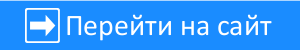 Повышение квалификации по программе«Филология и теология: актуальные вопросы междисциплинарных исследований – I (2022 год)» (18 ак.ч.)в рамках III Весенней всероссийской научно-практической школы-конференции «ЯЗЫК – ЛИТЕРАТУРА – ПРАВОСЛАВИЕ» 1. Участники программы повышения квалификации. Лица, имеющие высшее образование (не ниже уровня бакалавра), подтвержденное документом государственного или церковного образца.Основная целевая аудитория:преподаватели филологических дисциплин духовных и светских образовательных учреждений, ученые духовных и светских образовательных и академических учреждений, занимающиеся проблемами изучения филологии и теологии,магистранты и аспиранты духовных и светских образовательных и академических учреждений, работающие над написанием диссертаций по филологии и теологии.2. Объем и продолжительность программы повышения квалификации: 18 ак.ч., 2–3 дня.3. Форма проведения программы повышения квалификации: очно-заочная с применением дистанционных технологий.4. Содержание программы повышения квалификации.Содержание программы повышения квалификации реализуется в рамках III Весенней всероссийской научно-практической школы-конференции «ЯЗЫК – ЛИТЕРАТУРА – ПРАВОСЛАВИЕ» (далее Школа-конференция), организуемой кафедрой филологии Перервинской духовной семинарии Русской Православной Церкви.В рамках Школы-конференции организуется работа секций и круглых столов в соответствии со следующей тематикой:Филология и теология / философия.Язык в сфере религиозной коммуникации. Жанры религиозной коммуникации.Религиозный стиль речи и его норма. Лексикографическое описание языка религии.История русского литературного языка.Язык памятников религиозной письменности.Церковнославянский язык, его история. Влияние церковнославянского языка на русский язык и славянскую культуру.Классические древние языки и их значение для теологического образования и православной культуры.Библейская филология.Художественная религиозная литература как явление культуры. Библия и художественная литература.Религиозные темы, идеи, сюжеты, мотивы и образы в произведениях русской и зарубежной художественной литературы. Современная религиозная художественная литература.Русский язык и русская литература в странах СНГ и Балтии как средство укрепления духовного и культурного единства между народами.Вклад отечественных и зарубежные ученых-филологов и теологов в изучение языка и литературы в религиозном аспекте.Актуальные вопросы теории и методики преподавания филологических дисциплин (русский язык, церковнославянский язык, литература и др.) в духовных и светских учебных заведениях.5. Форма участия в программе повышения квалификации и вид аттестации.Вид аттестации: зачет. Получение участником программы повышения квалификации зачета предполагает следующее. Регистрацию участников программы повышения квалификации путем заполнения регистрационной формы Школы-конференции (см. приложение № 1 к Информационному письму Школы-конференции), а также подачу необходимых документов (см. п. 9).Очное/дистанционное участие в качестве слушателя и дискуссанта в проводимых в рамках Школы-конференции мероприятиях.Очное/дистанционное выступление с мини-лекцией/докладом в ходе проведения Школы-конференции. Публикацию материалов (мини-лекции/доклада) в виде научной статьи в журнале «Труды Перервинской Православной Духовной Семинарии» РИНЦ) после получения положительной рецензии редакции (см. Приложение № 2 к Информационному письму Школы-конференции). 6. Сведения о лицах, реализующих программу повышения квалификации.1. Члены оргкомитета Школы-конференции:Феликсов Сергей Владимирович, заведующий кафедрой филологии ПДС, доцент кафедры педагогики историко-филологического факультета ПСТГУ, кандидат филологических наук, председатель.Чернова Анастасия Евгеньевна, доцент кафедры филологии ПДС, доцент кафедры культурного наследия Московского государственного института культуры, член Союза писателей России, кандидат филологических наук.Макарова Елена Владимировна, старший преподаватель кафедры филологии ПДС, доцент кафедры педагогики историко-филологического факультета ПСТГУ, кандидат педагогических наук.2. Лекторы и докладчики Школы-конференции: преподаватели и ученые духовных и светских образовательных и академических учреждений, имеющие ученые звания и ученые степени.7. Выдаваемый документ по окончании программы повышения квалификации.Участники Школы-конференции получат удостоверение о повышении квалификации установленного Перервинской духовной семинарией образца по программе «Филология и теология: актуальные вопросы междисциплинарных исследований – I (2022 год)» (18 ак.ч). Удостоверение высылается участникам в электронном виде на адрес электронной почты, указанный при заполнении регистрационной формы.8. Стоимость программы повышения квалификации: на безвозмездной основе.9. Документы для зачисления на программу повышения квалификации.Прошение на имя ректора Перервинской духовной семинарии о зачислении на курсы повышения квалификации (образец см. ниже).Краткая автобиография (год рождения, образование, ученая степень, ученое звание, место работы/учебы).Копия диплома о высшем образовании (диплом не ниже уровня бакалавра).Документы принимаются в эл. виде на адрес эл. почты kanc@ppds.ru Подача документов для зачисления на программу повышения квалификации осуществляется после завершения работы Школы-конференции и после получения автором (докладчиком) положительной рецензии на публикацию научной статьи в журнале «Труды Перервинской Православной Духовной Семинарии». Срок принятия документов – до 1 сентября 2022 г. Срок подачи научных статей для публикации – до 1 июля 2022 г. Статьи рецензируются в течение месяца с момента их получения. Срок доработки статьи при наличии в рецензии замечаний не должен превышать 20 дней с момента получения автором рецензии.Образец прошенияРектору Перервинской духовной семинарии,иеромонаху Аполлинарию (Панину)от 						(сан, имя, отчество, фамилия)ПРОШЕНИЕ.Почтительно прошу зачислить меня на курсы повышения квалификации по программе «Филология и теология: актуальные вопросы междисциплинарных исследований – I (2022 год)» (18 ак.ч). Необходимые для зачисления документы прилагаю.(число,месяц,год)						         (Подпись)